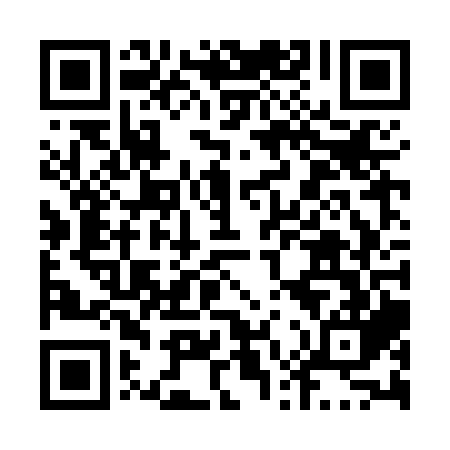 Prayer times for Rocky Mountain House, Alberta, CanadaMon 1 Jul 2024 - Wed 31 Jul 2024High Latitude Method: Angle Based RulePrayer Calculation Method: Islamic Society of North AmericaAsar Calculation Method: HanafiPrayer times provided by https://www.salahtimes.comDateDayFajrSunriseDhuhrAsrMaghribIsha1Mon3:335:231:447:2210:0511:542Tue3:345:231:447:2210:0411:543Wed3:345:241:447:2110:0411:544Thu3:355:251:447:2110:0311:545Fri3:355:261:447:2110:0311:536Sat3:365:271:457:2110:0211:537Sun3:365:281:457:2110:0111:538Mon3:375:291:457:2010:0111:539Tue3:375:301:457:2010:0011:5210Wed3:385:311:457:209:5911:5211Thu3:395:321:457:199:5811:5212Fri3:395:331:457:199:5711:5113Sat3:405:341:467:189:5611:5114Sun3:405:361:467:189:5511:5015Mon3:415:371:467:179:5411:5016Tue3:425:381:467:179:5311:4917Wed3:425:391:467:169:5211:4918Thu3:435:411:467:159:5111:4819Fri3:445:421:467:159:4911:4820Sat3:455:431:467:149:4811:4721Sun3:455:451:467:139:4711:4622Mon3:465:461:467:139:4611:4623Tue3:475:481:467:129:4411:4524Wed3:475:491:467:119:4311:4425Thu3:485:511:467:109:4111:4426Fri3:495:521:467:099:4011:4327Sat3:505:541:467:089:3811:4228Sun3:505:551:467:089:3711:4129Mon3:515:571:467:079:3511:4030Tue3:525:581:467:069:3311:4031Wed3:536:001:467:059:3211:39